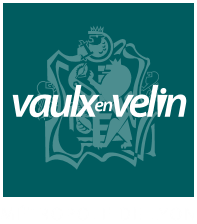 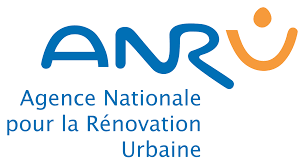 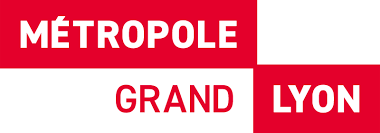 Appel à manifestation d’intérêt pour l’installation d’une ferme urbaineAnnexe 1 : Formulaire de présentationVille de Vaulx-en-VelinDirection de la Transition Ecologique et du Cadre de Vie / Service Environnement PRESENTATION DE LA STRUCTURE PORTEUSENom de la structure : …………………….………………........…………...............................................Statut juridique de la structure : …………………………………………………………........………………….Activités principales : ………………………………………………………………………………….………….........Adresse du siège social : …………………….………………........…………...........................................Date de création : …………………………………………………........……………………………………………....PRESENTATION DU COORDONNATEUR DE L’EQUIPE PROJETNom et prénom : …………………….……………….......…………......................................................Adresse : …………………….……………………………………………........……..........................................………………………………....………………………...........………….........................................................CP et Ville : …………………………………………………………………........………………………………………….Téléphone : ……………………………………......................…………..................................................Mail : …………..............……………………........………………............................................................COORDONNEES DES PARTENAIRESStructure : Nom et prénom du référent : …………………………........…….………………..................................Rôle dans le consortium : ……………………………………........………………………………………………….Téléphone : …………………………………….........…………...............................................................Mail : …………..............…………………………......…………..............................................................Structure :Nom et prénom du référent : …………………….…………........………………..................................Rôle dans le consortium : ……………………………………………........………………………………………….Téléphone : …………………………………….........................…………...............................................Mail : …………..............………………………….........................…………...........................................Quelles sont vos motivations en tant que porteur de projet (individuel ou en consortium) ? Quelle cohérence entre votre parcours professionnel et personnel ou votre organisation et votre projet ?Quels liens pensez-vous développer avec le territoire et en articulation avec les enjeux sociaux et environnementaux ?Autre information à nous communiquer qui vous paraitrait importante pour présenter votre candidature ?Appel à manifestation d’intérêt pour l’installation d’une ferme urbaineAnnexe 2 : Descriptif technique du projetVille de Vaulx-en-VelinDirection de la Transition Ecologique et du Cadre de Vie / Service Environnement Merci de répondre le plus précisément possible aux questions suivantes en 10 pages maximum.Vous pouvez joindre tous documents complémentaires adaptés et utiles à votre candidature (CV, diplôme,…).Pour les projets présentés par plusieurs porteurs : un seul exemplaire du dossier de candidature et une lettre d’engagement au projet signée par chacun des porteurs devront être adressés.Joindre le plan de financement, le compte de résultat prévisionnel détaillé sur 3 ans et le calendrier de mise en œuvre. Quelles sont vos compétences en agriculture ? (formations, études, diplômes, expériences)Quelles autres compétences avez-vous en lien avec le projet ? (commercialisation, animation, sensibilisation, insertion socio-professionnelle,…)Quelle forme juridique envisagez-vous ? (entreprise individuelle, forme sociétaire, GAEC,…) Décrivez-nous précisément votre projet d’agriculture urbaine dans ses différents volets : Production alimentaire et non alimentaire ; Lien social ;Insertion économique / emploi ;Pédagogique / sensibilisation ;Protection de l’environnement.Quels seront vos moyens de productions ? (aménagement des parcelles, investissements matériels, ressources humaines)Quelles sont les pistes de développement potentielles ?Quelles sont les sources de financement que vous envisagez pour mener à bien le projet ? (autofinancement, prêt, subventions, financement participatif…) En quoi votre projet répond à l’impact social souhaité ? (en termes d’ouverture au quartier, de création de liens entre et avec les habitants, d’amélioration de leur cadre de vie, de création d’emploi, de réponse aux enjeux sociaux notamment pour les jeunes, les séniors, les personnes à mobilité réduite,…)En quoi votre projet répond à l’impact environnemental souhaité ? En termes de pratiques agricoles de conservation (eau, matière organique, semences, protection phytosanitaire) et d’entretien des corridors faune/flore ?